joint announcement by satrc members for theadoption of apt700 band planAdopted by14th Meeting of the South Asian Telecommunications Regulator’s Council14– 16 May 2013, Bandos Island, Republic of MaldivesWe, the representatives of South Asian Telecom Regulatory Council (SATRC), met in Maldives at the 14th South Asian Telecommunication Regulators’ Council Meeting and affirmed that we have embarked on a new stage of cooperation towards a true spectrum strategic partnership.We reaffirmed all the goals and principles set forth for the SATRC regarding mutual coordination and cooperation in the field of ICT/Telecommunication towards joint growth of the region. We recognize that our work towards achieving a true strategic spectrum alliance ensuring interference free cross-border spectrum usage based on the principles of reciprocal confidence, transparency, and predictability, with the aim of maximizing the mobile broadband penetration thus contributing towards inclusive growth of all South Asian nations.Today, we have endorsed the joint adoption of the APT 700 MHz frequency band plan (2 x 45 MHz), which was finalized by the Asia Pacific Telecommunity in APT Report 14, included in the latest version of ITU-R Recommendation M.1036-4 on IMT frequency arrangements, and standardized by the 3GPP standards development organization as Band Class 28.  We share common important interests and face common challenges. On that basis we, the SATRC members, are committed to working as equal partners in order to fulfill the tremendous potential of the APT700 MHz Band Plan and to accelerate transition from analog to digital broadcast TV services in 700 MHz band (where applicable) which will free up this spectrum for its highest value use, which is the mobile broadband. We underlined the importance of actions at the national level to provide a roadmap with clear timelines for 700 MHz spectrum availability so that interested stakeholders have the certainty needed to plan networks and investments, and practical cooperation based on their shared interests.”____________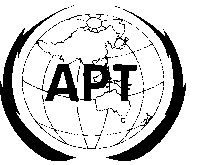 ASIA-PACIFIC TELECOMMUNITYASIA-PACIFIC TELECOMMUNITYThe South Asian Telecommunication Regulator’s Council (SATRC) 